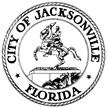 JEA 2019/2020 Fact-Finding Workshop					(Session #6)Honorable Michael Boylan, ChairAGENDA for March 9, 202011:00 a.m. – 1:00 p.m.11:00	Opening Remarks – CM Michael Boylan11:10	 Presentation: The State of the Public Utility Industry  – Amy Zubaly  		              & Susan Kelly11:40	Q & A Session11:55				11:55	 Continuation of Review and Discussion Regarding Proposed Changes		              to Article 21 of the Jacksonville Charter – Council Members			 1:00 	Adjourn			___________________________________________________________			UPCOMING WORKSHOP: March 23An overview of the water use regulatory in FL including a description of the relevant water use permitting process and programs at the St. John’s River Water Management District that applies to the current and future use of water by JEA. It will conclude with a look at the major aspects of the current JEA water use permit for serving Jacksonville – Doug MansonPresentation of and discussion regarding the proposed changes to Article 21 of the Jacksonville Charter – Council MembersLink to Workshops (Video & Support Materials) FutureofJEA@coj.net 